Положение о порядке реализации мер социальной поддержки, предоставляемых воспитанникам муниципального бюджетного дошкольного образовательного учреждения               детского сада №7 «Жар-птица»                                                       1.Общие положенияВоспитанникам предоставляются академические права на меры социальной поддержки, предусмотренные нормативными правовыми актами Российской Федерации и нормативными правовыми актами субъектов Российской Федерации, правовыми актами органов местного самоуправления, локальными нормативными актами.Положение о порядке реализации мер социальной поддержки, предоставляемых муниципального бюджетного дошкольного образовательного учреждения               детского сада №7 «Жар-птица»  (далее - Положение) разработано в соответствии с п. 29 ч. 1, п. 7 ч. 2 ст. 34,п.5 ст.65 Федерального закона «Об образовании в Российской Федерации», Закон Ханты - Мансийского автономного округа - Югры от 21.02.2007 г. №2-ФЗ «О компенсации части родительской платы за присмотр и уход за детьми в образовательных организациях, реализующих образовательные программы дошкольного образования», Постановления правительства Ханты - Мансийского автономного округа - Югры от 21.02.2007 г. №35-п "О порядке обращения за компенсацией части родительской платы за присмотр и уход за детьми в образовательных организациях, реализующих образовательные программы дошкольного образования, и её выплаты», Постановление администрации города «Об установлении размера родительской платы за присмотр и уход за детьми в муниципальных дошкольных образовательных организациях».Настоящее положение определяет меры социальной поддержки, предоставляемые воспитанникам, порядок их предоставления в МБДОУ №7 «Жар-птица»  (далее - Учреждение).Права на меры социальной поддержки носят гарантированный характер.2. Меры социальной поддержки, предоставляемые воспитанникамВ целях материальной поддержки воспитания и обучения детей, посещающих Учреждение, реализующее образовательную программу дошкольного образования, родителям (законным представителям) выплачивается компенсация в размере, двадцати процентов среднего размера родительской платы за присмотр и уход за детьми на первого ребенка, пятидесяти процентов размера такой платы на второго ребенка, семидесяти процентов размера такой платы на третьего ребенка и последующих детей.Право на получение компенсации имеет один из родителей (законных представителей), внесших родительскую плату за присмотр и уход за детьми в соответствующей образовательной организации.3. Порядок предоставления мер социальной поддержки, предоставляемых воспитанникамПо отдельным категориям родителей (законных представителей) установлен размер платы, взимаемый с родителей (законных представителей) за присмотр и уход за детьми в Учреждении.Для подтверждения права на установление размера родительской платы родители (законные представители) представляют в Учреждение перечень документов, согласно приложению № 1 к настоящему положению.По отдельным категориям родителей (законных представителей) и в отдельных случаях родительская плата не взимается, согласно приложению № 2 к настоящему положению.Администрация Учреждения:проводит организационную работу по разъяснению прав на меры социальной поддержки воспитанников среди родителей (законных представителей) воспитанников;оказывает содействие в получении мер социальной поддержки воспитанников.4.Заключительные положенияНастоящее	положение действует со дня утверждения и до принятия нового.Изменения в Положение могут быть внесены только с учетом мнения совета родителей.           Принято:           С учетом мнения Совета родителейпротокол №  _1_ от  30.08.2019г.                       УТВЕРЖДАЮ: 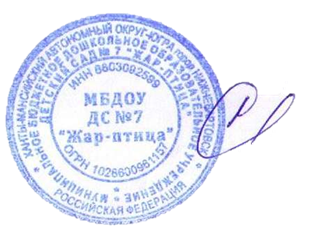              Заведующий МБДОУ ДС №7                       «Жар-птица»                       _________________С.А.Любчик                       Приказ № _274_ от  30.08.2019 г.                                         ПРИНЯТО                       на Педагогическом совете                     протокол № _1_ от  30.08.2019г.